LUNESMARTESMIÉRCOLESJUEVESVIERNESAGOSTO12345AGOSTO89101112AGOSTO15Comienzo clasesLab. 116Lab. 117Lab. 118Lab. 119Lab. 1AGOSTO22Lab. 223Lab. 224Lab. 225Lab. 226Lab. 2AGOSTO29Lab. 330Lab. 331Lab. 31Lab. 32Lab. 3SEPTIEMBRE5Feriado6Lab. 47Lab. 48Lab. 49Lab. 4SEPTIEMBRE12Lab. 413Lab. 514Lab. 515Paro Secciones en línea teoría LAB 516Lab. 5SEPTIEMBRE19Receso tormenta20Receso tormenta21Receso tormenta22Receso tormenta23 
Receso tormentaSEPTIEMBRE26Receso tormenta27Receso tormenta28Receso tormenta29Receso tormenta30Receso tormentaOCTUBRE3
Lab. 54Lab. 6 enzimas/7 membranas: ambos teoría5Lab. 6 enzimas/7 membranas: teoría6Lab. 5 práctica/teoría 67Lab. 6 enzimas/7 membranas: ambos teoríaOCTUBRE10FeriadoCLASES DE LUNESLab. 6 enzimas/7 membranas: ambos teoría OnlineNo quiz11Lab. 6/7: ambos Práctica onlineNo quiz12Lab. 6/7: ambos PrácticaQUIZ TEORÍA LAB6/713RECESO ACADÉMICO Y ADMINISTRATIVO14Lab. 6/7: ambos PrácticaTODAS SECCIONES ENTREGAN INFORME 1QUIZ TEORÍA LAB6/7OCTUBRE17Lab. 6/7: ambos PrácticaQUIZ LAB 4TODAS SECCIONES TAREA MICROSCOPIO18Lab. 9Resp. Celular (prac enzimas)QUIZ TEORÍA LAB6/7Tarea de salón Resp celular19Lab. 9Resp. CelularQUIZ PRACTICA LAB6/7Tarea de salón Resp celular20Lab. 6 práctica/7: membranas teoríaQUIZ LAB 421Lab. 9Resp. CelularQUIZ PRACTICA LAB6/7Tarea de salón Resp celularOCTUBRE24Lab. 8EXAMEN 125Lab. 8EXAMEN 126Lab. 8EXAMEN 127Lab. 8EXAMEN 128Lab. 8EXAMEN 1SE DEVUELVE INFORME 1 CORRECCIONES NOVIEMBRE31Lab. 9Resp. CelularQUIZ TEORÍA LAB6/7Tarea de salón Resp celular1Lab. 10Fotosíntesis (práctica membranas)QUIZ PRACTICA LAB6/72Lab. 10Fotosíntesis3Lab. 7 práctica/9 Resp celular (Teoría y práctica, no titulación)QUIZ TEORÍA LAB6/74Lab. 10FotosíntesisNOVIEMBRE7Lab. 10FotosíntesisQUIZ PRACTICA LAB6/78Lab. 11Gen/molecularQUIZ FOTOSÍNTESISNO SECCIONES PMASAMBLEA9Lab. 11Gen/molecularQUIZ FOTOSÍNTESIS10Lab. 10FotosíntesisQUIZ PRACTICA LAB6/7Lab. 9 (titulación)Tarea de salón Resp celular11 FeriadoCLASES DE VIERNESLab, 11Gen/molecularQUIZ FOTOSÍNTESISNOVIEMBRE14Lab. 11Gen/molecularQUIZ FOTOSÍNTESIS15Lab. 11Gen/molecularQUIZ FOTOSÍNTESISSOLO Secciones PM16Lab. 12PresentacionesQUIZ GEN/MOL17Lab. 11Gen/molecularQUIZ FOTOSÍNTESIS18Lab. 12PresentacionesQUIZ GEN/MOLNOVIEMBRE21Lab. 12PresentacionesSECCIONES ENTREGAN INFORME 2QUIZ GEN/MOL22Lab. 12PresentacionesQUIZ GEN/MOL23Todas secciones entregan tarea de genética (que se comenzó en periodo de lab 11)24FeriadoDía de Acción de Gracias25Receso Académico y Administrativo de Acción de GraciasNOVIEMBRE28Lab. 13Examen 2 lab.29Lab. 13Examen 2 lab.30Lab. 13Examen 2 lab.1Lab. 12Presentaciones QUIZ GEN/MOLS2Lab. 13Examen 2 lab.DICIEMBRE5CLASES DE LUNES6CLASES DE JUEVESLab. 13Examen 2 lab.7CLASES DE VIERNES UDC8PERIODO DE REPASO9DICIEMBRE12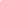 13141516 DICIEMBRE19Termina el período para entregar calificaciones (11:00 AM)20212223DICIEMBRE2627282930